Entscheidungshilfe Biberdamm-ManagementGrundlagenBasisdatenRechtliche Rahmenbedingungen und Grundsätze des Konzepts Biber SchweizInteressenabwägung1 Familienstruktur										 	       Punkte2 Alter des Dammes	         								 	       3 Funktion des Dammes	 Erläuterungen siehe Beilage 1				 	       4 Schutzgebiet  Erläuterungen siehe Beilage 2						 	       5 Ökologisches Potential  Erläuterungen siehe Beilage 3      6 Biberrevier (Summe 1 bis 5)7 Schadenpotential  Erläuterungen siehe Beilage 4			 	       8 Gesamtbewertung (Summe 6 und 7)Einschätzung der Interessenabwägung       Massnahmen im Feld  Erläuterungen siehe Beilage 5Keine	       Eingriff an Biberdamm       Bewirtschaftung	       Bauliche Massnahmen    Weitere        Verfahren  Erläuterungen siehe Beilage 6Kein       Weitere Abklärungen    
Behördliche Anordnungen      
Kommunikation / Weitere    Bemerkungen       Beilage 1: Funktion des Dammes  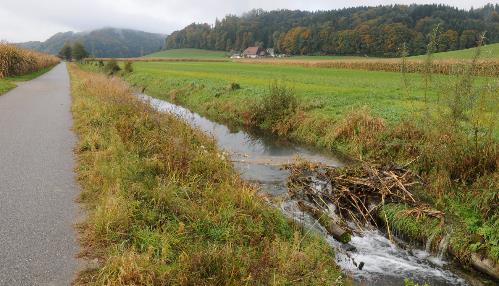 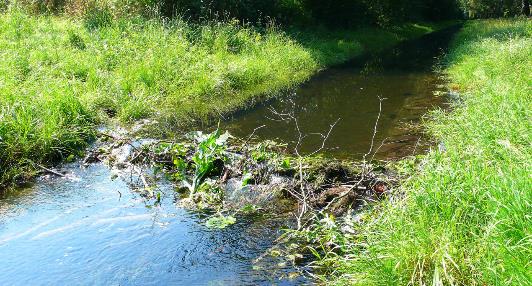 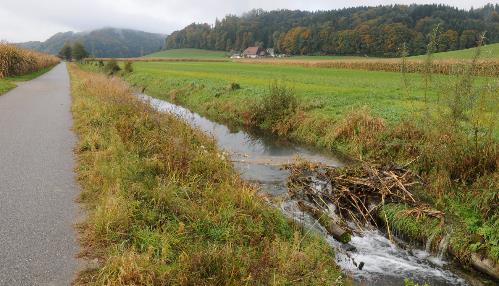 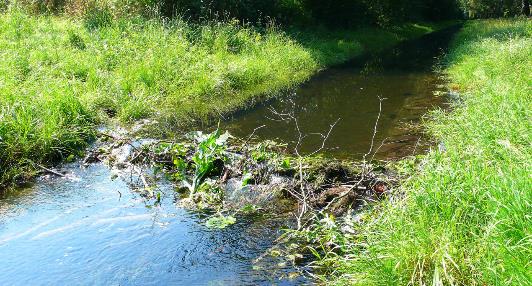 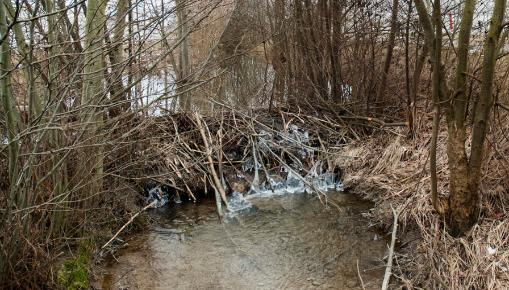 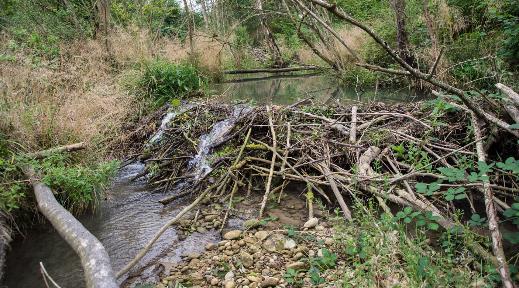 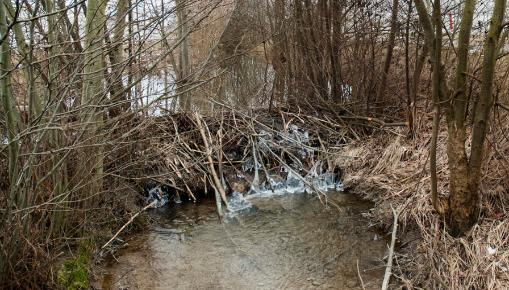 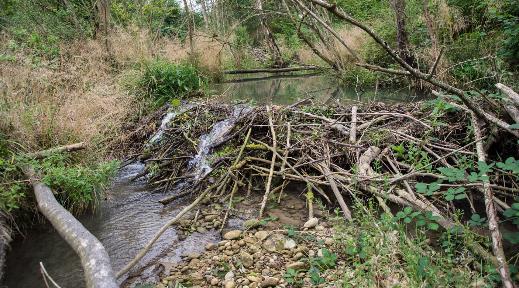 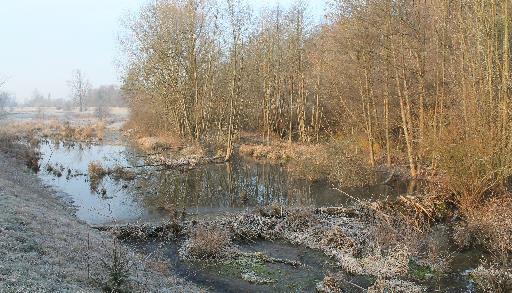 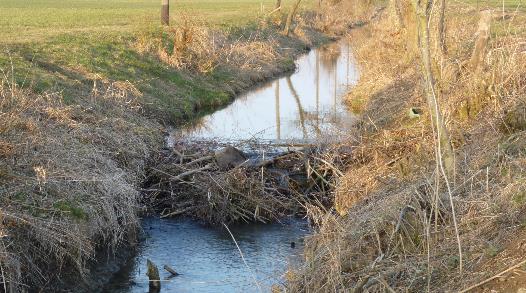 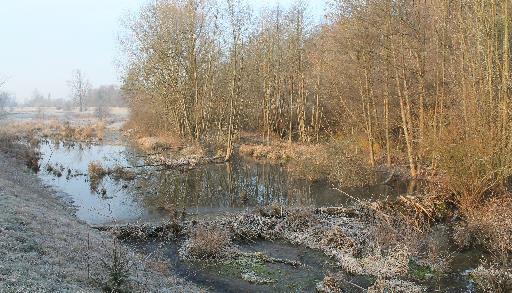 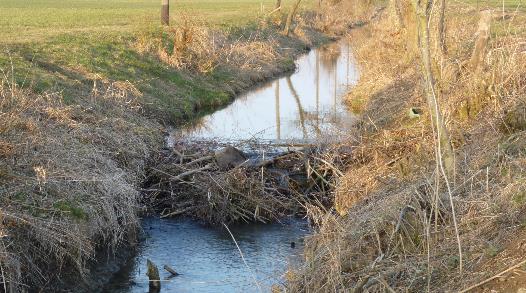 Beilage 2: Naturwertkarte 
(Das Beispiel unten zeigt das Smaragdgebiet-Oberaargau. Die Karte kann durch eine kantonale Karte ersetzt werden)  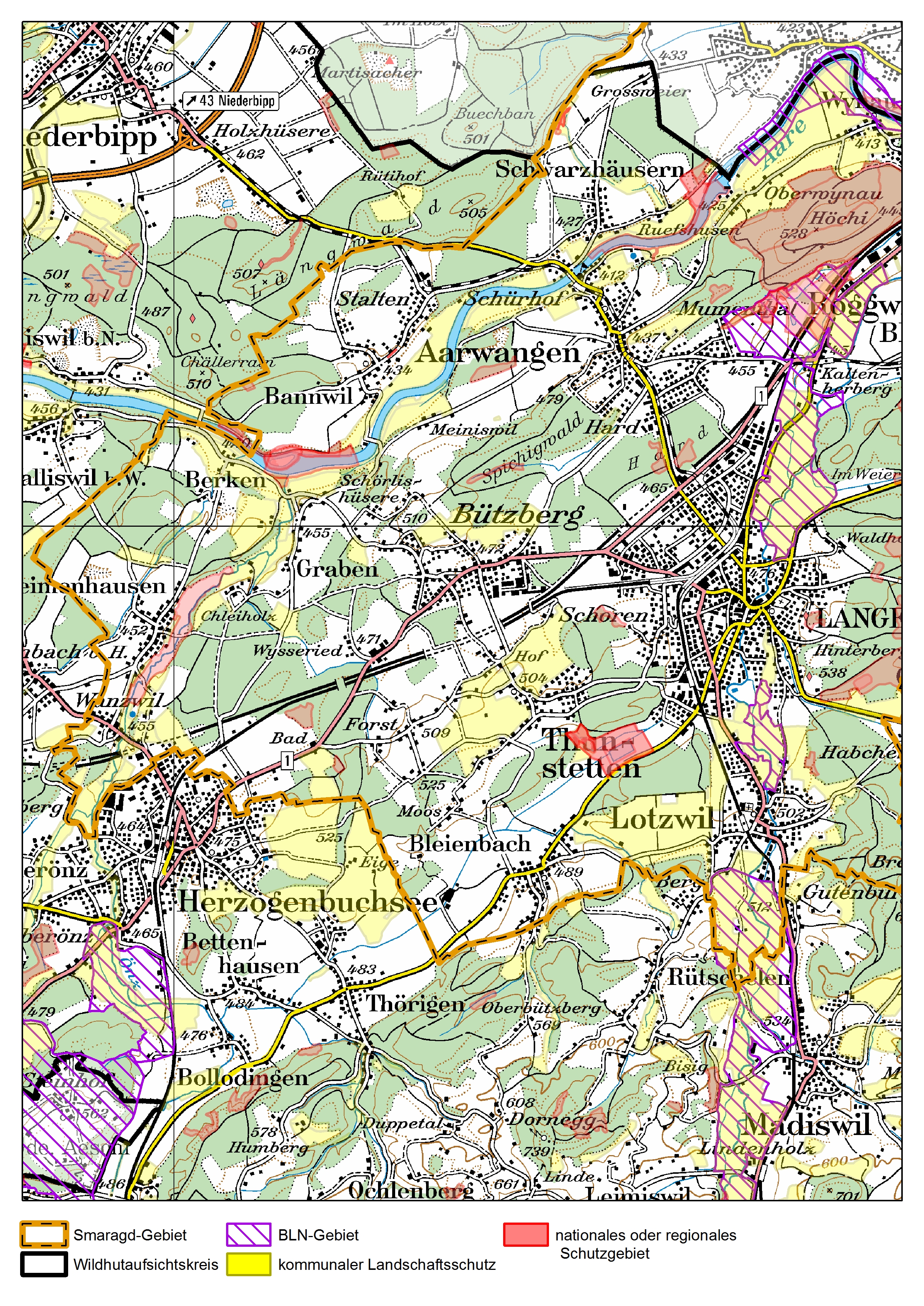 Beilage 3: Abschätzung ökologisches Potential  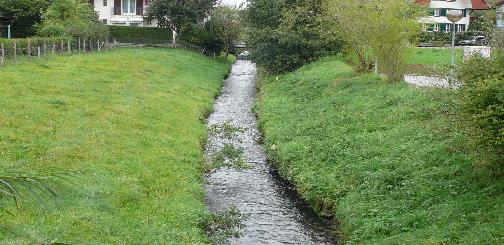 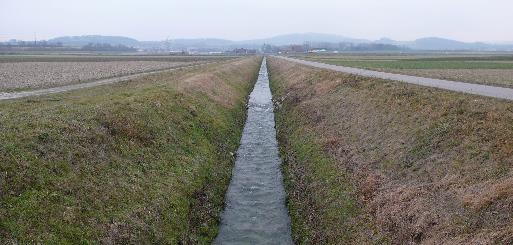 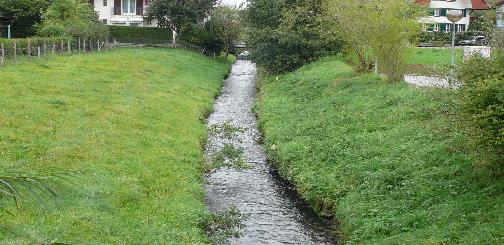 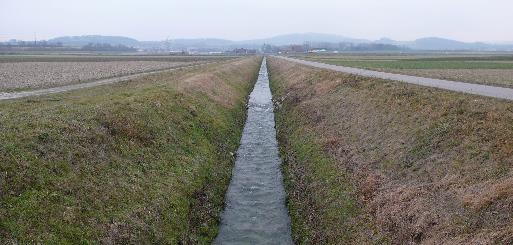 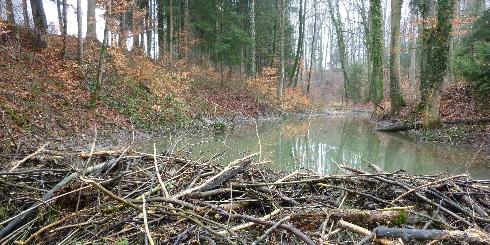 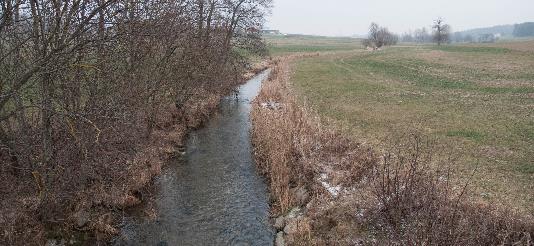 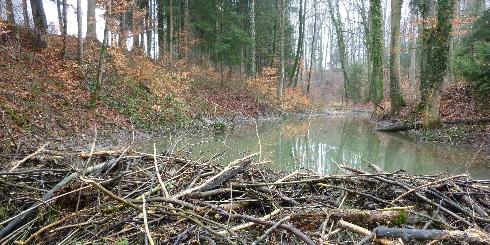 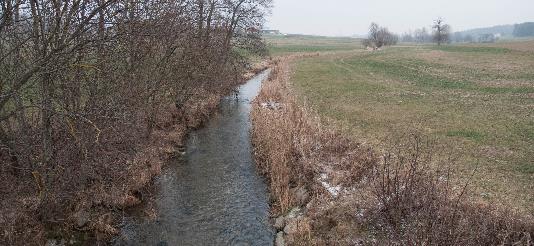 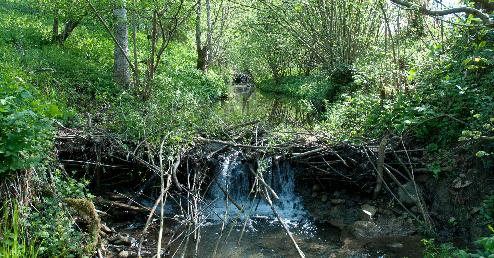 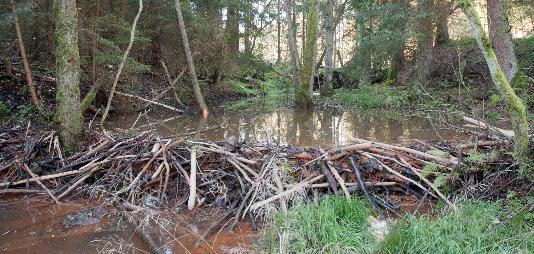 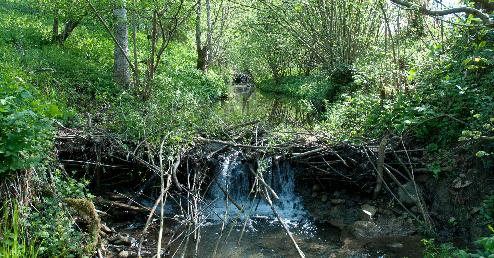 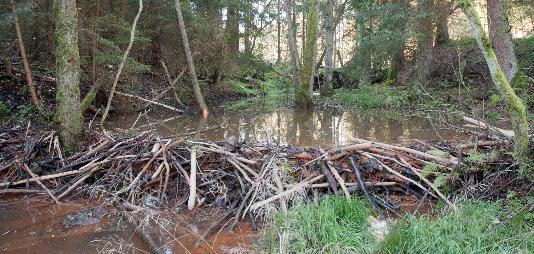 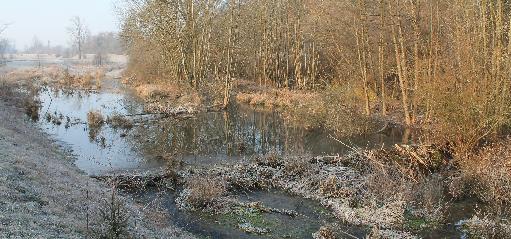 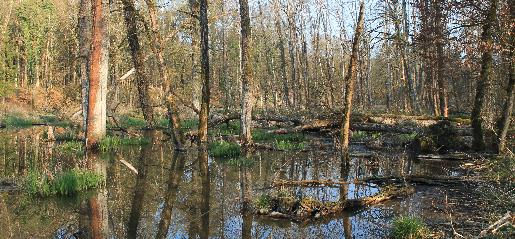 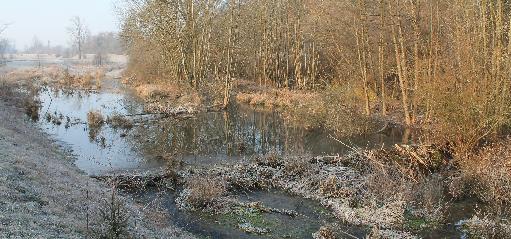 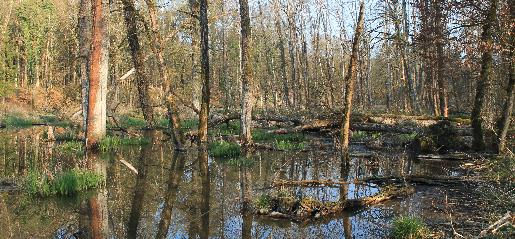 Beilage 4: Abschätzung SchadenAbgeschätzt wird das Schadenpotential (vorausschauend).Bei Vernässung von Kulturland wird dem Landbesitzer der Wildschaden abgegolten (falls dieser über der Bagatellgrenze liegt). Bei grossen Flächen im Landwirtschaftsgebiet ist je- doch auch der Aspekt eines möglichen Verlustes von produktivem Kulturland zu gewichten.Schadenskategorien (finanziell): Sehr klein: bis Fr. 200.--  /  Klein: Fr. 200.-- bis 800.--  /       Mittel: Fr. 800.-- bis 2`000.--  /  Gross: Fr. 2`000.-- bis 10`000.--  /  Sehr gross: > Fr. 10`000.--. Kriterium                                 Sehr klein         Klein           Mittel          Gross       Sehr gross„Erheblicher Schaden“ gemäss Konzept Biber Schweiz     Beilage 5: Massnahmen im FeldBeilage 6: Verfahren